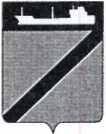 ПОСТАНОВЛЕНИЕАДМИНИСТРАЦИИ ТУАПСИНСКОГО ГОРОДСКОГО ПОСЕЛЕНИЯ               ТУАПСИНСКОГО РАЙОНА от  28.10.2022                                                                                     № 1228г. ТуапсеО введении режима «Повышенная готовность» для органов управления, сил и средств муниципального звена Туапсинского городского поселения территориальной подсистемы РСЧСВ соответствии с Федеральным законом от 06 октября 2003 г.                    № 131-ФЗ «Об общих принципах организации местного самоуправления в Российской Федерации», постановлением Правительства Российской Федерации от 30 декабря 2003 г. №794 «О единой государственной системе предупреждения и ликвидации чрезвычайных ситуаций», в связи с ожидаемым прибытием на территорию муниципального образования Туапсинский район в экстренном массовом порядке граждан Российской Федерации, иностранных граждан и лиц без гражданства, вынужденно покинувших территории Запорожской и Херсонской областей, в целях обеспечения безопасности, а также возможного нарушения жизнедеятельности населения Туапсинского района и предупреждения чрезвычайных ситуаций, в соответствии с постановлением администрации муниципального образования Туапсинский район от 28 октября 2022 г. №1895 «О введении режима «Повышенная готовность» для органов управления, сил и средств Туапсинского муниципального звена Территориальной подсистемы РСЧС»                               п о с т а н о в л я ю:1.Ввести на территории Туапсинского городского поселения Туапсинского района режим функционирования «Повышенная готовность» для органов управления, сил и средств муниципального звена Туапсинского городского поселения  территориальной подсистемы единой государственной системы предупреждения и ликвидации чрезвычайных ситуаций Краснодарского края с 28 октября 2022 г. до особого распоряжения.2. Управлению экономики, транспорта и торговли администрации Туапсинского городского поселения (Николенко К.И.) обеспечить размещение и питание граждан Российской Федерации, иностранных граждан и лиц без гражданства, вынужденно покинувших территории Запорожской и Херсонской областей, прибывших на территорию Туапсинского городского поселения Туапсинского района в экстренном массовом порядке, в средствах временного размещения и питания.3. Общему отделу администрации Туапсинского городского поселения Туапсинского района (Кот А.И.) разместить настоящее постановление на официальном сайте администрации Туапсинского городского поселения в информационно-телекоммуникационной сети «Интернет».4. Контроль за выполнением настоящего постановления возложить на заместителя главы администрации Туапсинского городского поселения муниципального образования Туапсинский район Заикина И.В.5.  Постановление вступает в силу со дня его подписания.Глава Туапсинского городского поселенияТуапсинского района                                                                 С.В. Бондаренко